ПРОЕКТ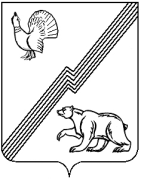 АДМИНИСТРАЦИЯ ГОРОДА ЮГОРСКАХанты-Мансийского автономного округа – ЮгрыПОСТАНОВЛЕНИЕот     июля 2014 года											 № О внесении изменений в постановление администрации города Югорска от 28.02.2014 № 758В соответствии с постановлением Правительства Ханты – Мансийского автономного округа – Югры  от 20.06.2014 № 228-п «О внесении изменений в постановление Правительства Ханты-Мансийского автономного округа – Югры от 27 декабря 2013 года № 569-п «О мерах по реализации Закона Ханты-Мансийского автономного округа – Югры «О бюджете Ханты-Мансийского автономного округа – Югры на 2014 год и на плановый период 2015 и 2016 годов»: 1. Внести в постановление администрации города Югорска от 28.02.2014 № 758 «Об утверждении плана мероприятий по росту доходов и оптимизации расходов бюджета города Югорска на 2014 год и на плановый период 2015 и 2016 годов и плана мероприятий по организации деятельности органов и структурных подразделений администрации города Югорска, направленной на увеличение налоговых и неналоговых доходов в бюджет города Югорска на 2014 год и на плановый период 2015 и 2016 годов» (с изменениями от 03.06.2014 № 2514), следующие изменения:1.1. В заголовке, пункте 1, абзаце 3 пункта 2, пункте 3 слова «план мероприятий по росту доходов и оптимизации расходов бюджета города Югорска» заменить словами «план мероприятий по росту доходов, оптимизации расходов бюджета города Югорска и сокращению муниципального долга» в соответствующих падежах.1.2. Приложение 1 к постановлению изложить в новой редакции (приложение).2. Контроль за выполнением настоящего постановления возложить на заместителя главы администрации города - директора департамента финансов Л.И. Горшкову.Исполняющий обязанностиглавы администрации города Югорска С.Д. Голин
Лист согласованияк проекту постановления администрации города Югорска «О внесении изменений в постановление администрации города Югорска от 28.02.2014 № 758»Исполнитель: Департамент финансов (И.Ю. Мальцева) тел. 5-00-27Реестр рассылки: Департамент финансов, УЭП, ДМСиГ, ДЖКиСК, Управление культуры, Управление образования, Управление социальной политики, МКУ «Централизованная бухгалтерия», бухгалтерия администрации города Югорска, Дума г.Югорска, МКУ «Централизованная бухгалтерия учреждений образования»Приложение к постановлению администрации города Югорска от    июля 2014 года № ____Приложение 1к постановлению администрации   от 28.02.2014 № 758План мероприятий по росту доходов, оптимизации расходов бюджета города Югорска и 
сокращению муниципального долга на 2014 год и на плановый период 2015 и 2016 годов Наименование органа (структурного подразделения) или должностного лица - разработчика проектаНаименование органа (структурного подразделения) или должностного лица, которые согласовывают проектДата передачи на согласование и подпись лица, передавшего документДата поступления на согласование и подпись лица, принявшего документДата согласованияРасшифровка подписиДепартамент финансов администрации города ЮгорскаУправление экономической политики Юридическое управление Заместитель главы администрацииПомощник главы администрации города№ п/пНаименование мероприятияОтветственный исполнительСрок исполненияПроект нормативного правового акта или иной документ Целевой показательЗначение целевого показателяЗначение целевого показателяЗначение целевого показателяОжидаемый эффект (тыс. рублей)Ожидаемый эффект (тыс. рублей)Ожидаемый эффект (тыс. рублей)№ п/пНаименование мероприятияОтветственный исполнительСрок исполненияПроект нормативного правового акта или иной документ Целевой показатель2014 год2015 год2016 год2014 год2015 год2016 год1. Мероприятия по росту доходов бюджета муниципального образования город Югорск1. Мероприятия по росту доходов бюджета муниципального образования город Югорск1. Мероприятия по росту доходов бюджета муниципального образования город Югорск1. Мероприятия по росту доходов бюджета муниципального образования город Югорск1. Мероприятия по росту доходов бюджета муниципального образования город Югорск1. Мероприятия по росту доходов бюджета муниципального образования город Югорск1. Мероприятия по росту доходов бюджета муниципального образования город Югорск1. Мероприятия по росту доходов бюджета муниципального образования город Югорск1. Мероприятия по росту доходов бюджета муниципального образования город Югорск1. Мероприятия по росту доходов бюджета муниципального образования город Югорск1. Мероприятия по росту доходов бюджета муниципального образования город Югорск1. Мероприятия по росту доходов бюджета муниципального образования город Югорск1.1.Пересмотреть налоговые ставки по земельному налогу в сторону увеличения по отдельным видам разрешенного использования земельУправление экономической политики администрации города Югорскадо 1 сентября 2014 годаПроект решения Думы города Югорска "О внесении изменений в решение Думы города Югорска от 22.11.2004 № 648" (О земельном налоге)увеличение поступлений земельного налога по отдельным видам разрешенного использования земель, % -750,0600,0400,01.2.Пересмотреть налоговые ставки по налогу на имущество физических лиц в сторону увеличения Управление экономической политики администрации города Югорскадо 1 сентября 2014 годаПроект решения Думы города Югорска "О внесении изменений в решение Думы города Югорска от 22.11.2004 № 649" (О налоге на имущество физических лиц)увеличение поступлений к 2016 году налога на имущество физических лиц, %-3,84,00,0450,0500,01.3.Пересмотреть налоговые льготы по земельному налогу в сторону снижения по отдельным категориям налогоплательщиковУправление экономической политики администрации города Югорскадо 1 сентября 2014 годаПроект решения Думы города Югорска "О внесении изменений в решение Думы города Югорска от 22.11.2004 № 648" (О земельном налоге)увеличение поступлений к 2016 году земельного налога, %-47150,03 800,01 900,01.4.Пересмотреть в сторону увеличения значение корректирующего  коэффициента базовой доходности К2, учитывающего совокупность особенностей ведения предпринимательской деятельностиУправление экономической политики администрации города Югорскадо 1 сентября 2015 годаПроект решения Думы города Югорска "О внесении изменений в решение Думы города Югорска от 25.10.2005 № 722"(О системе налогообложения в виде единого налога на вмененный доход для отдельных видов деятельности)увеличение поступлений к 2016 году единого налога на вмененный доход, %--1,60,00,0600,01.5.Внести изменения в перечень муниципального имущества, предназначенного к приватизации в 2014 году и плановом периоде 2015-2016 годовДепартамент муниципальной собственности и градостроительства администрации города Югорскадо 1 сентября 2014 годаПроект Решения Думы города Югорска «О прогнозном перечне имущества, подлежащего приватизации»отношение стоимости имущества, планируемого к внесению в Перечень, к стоимости имущества, фактически включенного в Перечень, %8,27,14,3300,0200,0100,01.6.Пересмотреть ставки по сдаваемому в аренду муниципальному имуществуДепартамент муниципальной собственности и градостроительства администрации города Югорскадо 31 декабря предыдущего годаПроект постановления администрации города «Об утверждении порядка определения величины арендной платы»отношение  дополнительной суммы арендной  платы планируемой к получению в результате  пересмотра ставок  к годовой  сумме арендной платы за сдаваемое имущество, %10,88,36,31 800,01 300,01 000,01.7.Пересмотреть размер коэффициента переходного периода в отношении земельных участков, государственная собственность на которые не разграниченаДепартамент муниципальной собственности и градостроительства администрации города Югорскадо 31 декабря 2014 годаПроект постановления администрации города «Об установлении коэффициентов переходного периода (Кп) в отношении каждого вида или подвида разрешенного использования  земельных участков, расположенных на территории муниципального образования городской округ город Югорск, государственная собственность на которые не разграничена»отношение дополнительной суммы арендной  платы планируемой к получению в результате  пересмотра размера коэффициента  к годовой  сумме арендной платы за сдаваемое имущество, %-не менее 1не менее 10,0410,0390,01.8.Предусмотреть возможность перечисления в бюджет города части прибыли муниципальных унитарных предприятий, остающейся в распоряжении предприятий после уплаты налогов и иных обязательных платежей, уменьшенной на сумму расходов, на реализацию мероприятий по развитию предприятий, не менее 25%Департамент муниципальной собственности и градостроительства администрации города Югорскаежегодно до 1 июня  года, следующего за отчетным годомПроект распоряжения администрации города «О размере прибыли муниципального унитарного предприятия, подлежащей перечислению в бюджет города Югорска»отношение дополнительно поступивших в бюджет доходов в виде части прибыли муниципальных унитарных предприятий, остающейся в распоряжении предприятий после уплаты налогов и иных обязательных платежей, уменьшенной на сумму расходов на реализацию мероприятий по развитию предприятий (ЧПМУПдоп) к плановому показателю доходов в виде части прибыли муниципальных унитарных предприятий, утвержденному решением о бюджете города на соответствующий год (ЧПМУП план), ЧПМУПдоп/ЧПМУПплан*100%, %3--5,00,00,01.9.Исходить из необходимости направления акционерными обществами, акции которых находятся в муниципальной собственности, дивидендов не менее 25%, а начиная с 2016 года (в части дивидендов по итогам предыдущего года) не менее 35%Департамент муниципальной собственности и градостроительства администрации города Югорскаежегодно до 1 июня  года, следующего за отчетным годомРешения общих собраний акционеров по итогам финансово-хозяйственной деятельности акционерного обществаотношение дополнительно поступивших в бюджет доходов в виде дивидендов акционерных обществ, акции которых находятся в муниципальной собственности города Югорска (ДАОдоп) к плановому показателю по доходам в виде дивидендов акционерных обществ, утвержденному решением о бюджете города на соответствующий год (ДАОплан), ДАОдоп/ДАОплан*100%,  %20505030,050,050,01.10.Выкуп жилых помещений, занимаемых по договорам найма жилищного фонда коммерческого использованияДепартамент муниципальной собственности и градостроительства администрации города Югорска
Управление жилищной политики администрации города Югорска2014-2016 годыРешение Думы города Югорска от 31.10.2006 №84 "Об утверждении положения о порядке продажи заселенных жилых помещений, составляющих муниципальный жилищный фонд"количество жилых помещений, предполагаемых к выкупу, единиц6223 600,01 200,01 200,0ИтогоИтогоИтогоИтогоИтогоИтогоххх5 735,08 010,06 140,02. Направления оптимизации расходов бюджета города Югорска2. Направления оптимизации расходов бюджета города Югорска2. Направления оптимизации расходов бюджета города Югорска2. Направления оптимизации расходов бюджета города Югорска2. Направления оптимизации расходов бюджета города Югорска2. Направления оптимизации расходов бюджета города Югорска2. Направления оптимизации расходов бюджета города Югорска2. Направления оптимизации расходов бюджета города Югорска2. Направления оптимизации расходов бюджета города Югорска2. Направления оптимизации расходов бюджета города Югорска2. Направления оптимизации расходов бюджета города Югорска2. Направления оптимизации расходов бюджета города Югорска2.1.Оптимизировать расходы на муниципальные закупки, финансовое обеспечение выполнения муниципального  задания муниципальными учреждениями города, в том числе за счет оптимизации бюджетной сети путем ликвидации или преобразования в организации иных организационных – правовых форм муниципальных учреждений, внедрения механизма нормативно-подушевого финансирования оказания муниципальных услуг, реализации энергосберегающих мероприятий, сокращения расходов на услуги, приобретаемые на основании договоров гражданско-правового характера с физическими и юридическими лицами по результатам проведенной оценки их целесообразности, а также за счет эффективности расходов капитального характера (первоочередное направление средств на завершение строительства (реконструкции) объектов капитального строительства, на капитальные затраты, способствующие снижению текущих затрат в среднесрочной перспективе)Департамент финансов администрации города Югорска, ответственные исполнители и соисполнители муниципальных  программ города Югорска, руководители органов администрации города Югорска, осуществляющие функции и полномочия учредителя  муниципальных  учреждений города Югорска, руководители структурных подразделений администрации города Югорска, обеспечивающие осуществление администрацией города Югорска функций и полномочий учредителя в отношении муниципальных учреждений2014-2016 годыПроект решения Думы города Югорска о внесении изменений в бюджет города Югорска на очередной финансовый год и на плановый период, иные муниципальные правовые акты города Югорскадоля оптимизированных бюджетных ассигнований от общей суммы расходов бюджета города (без учета средств, направляемых на содержание органов местного самоуправления), %не менее 1,0%не менее 1,1%не менее 1,2%31 084,232 973,233 363,22.1.Оптимизировать расходы на муниципальные закупки, финансовое обеспечение выполнения муниципального  задания муниципальными учреждениями города, в том числе за счет оптимизации бюджетной сети путем ликвидации или преобразования в организации иных организационных – правовых форм муниципальных учреждений, внедрения механизма нормативно-подушевого финансирования оказания муниципальных услуг, реализации энергосберегающих мероприятий, сокращения расходов на услуги, приобретаемые на основании договоров гражданско-правового характера с физическими и юридическими лицами по результатам проведенной оценки их целесообразности, а также за счет эффективности расходов капитального характера (первоочередное направление средств на завершение строительства (реконструкции) объектов капитального строительства, на капитальные затраты, способствующие снижению текущих затрат в среднесрочной перспективе)Департамент финансов администрации города Югорска, ответственные исполнители и соисполнители муниципальных  программ города Югорска, руководители органов администрации города Югорска, осуществляющие функции и полномочия учредителя  муниципальных  учреждений города Югорска, руководители структурных подразделений администрации города Югорска, обеспечивающие осуществление администрацией города Югорска функций и полномочий учредителя в отношении муниципальных учреждений2014-2016 годыПроект решения Думы города Югорска о внесении изменений в бюджет города Югорска на очередной финансовый год и на плановый период, иные муниципальные правовые акты города Югорскаотношение количества муниципальных учреждений, подлежащих реорганизации, к общему количеству муниципальных учреждений,  %137431 084,232 973,233 363,22.2.Оптимизировать расходы на содержание органов местного самоуправления, в том числе за счет оптимизации штатной численности, сокращения расходов, связанных со служебными командировками, объёма подписки на периодические издания и перехода на подписку электронных версий изданий, установления зависимости оплаты труда от эффективности и результативности служебной деятельности сотрудников администрации города Югорска и достижения показателей социально-экономического развития города в соответствии с утвержденной методикой оценкиЗаместитель главы администрации, в ведении которого находятся юридические вопросы и вопросы муниципальной службы, Департамент финансов администрации города Югорска, управление экономической политики администрации города Югорска, руководители органов администрации города Югорска2014-2016 годыПроект решения Думы города Югорска о внесении изменений в бюджет города Югорска на очередной финансовый год и на плановый периоддоля оптимизированных бюджетных ассигнований от общей суммы расходов на содержание органов местного самоуправления, %не менее 1,0%не менее 1,0%не менее 1,0%2 470,02 660,02 680,02.3.При формировании расходов на оплату труда работников органов местного самоуправления и муниципальных учреждений:Департамент финансов администрации города Югорска, управление экономической политики администрации города Югорска, руководители органов администрации города Югорска, осуществляющие функции и полномочия учредителя  муниципальных  учреждений города Югорска, руководители структурных подразделений администрации города Югорска, обеспечивающие осуществление администрацией города Югорска функций и полномочий учредителя в отношении муниципальных учреждений2014-2016 годыПроект решения Думы города Югорска о внесении изменений в бюджет города Югорска на очередной финансовый год и на плановый период, проекты постановлений администрации города Югорска о внесении изменений в отраслевые примерные положения об оплате труда работников муниципальных учреждений, иные муниципальные правовые акты города Югорска, трудовые договоры с работниками муниципальных учрежденийдоля оптимизированных бюджетных ассигнований от общей суммы расходов бюджета города (без учета средств, направляемых на содержание органов местного самоуправления), %не менее 0,1%не менее 0,1%не менее 0,1%3 975,04 070,04 100,02.3.- обеспечить оптимизацию штатной численности работников муниципальных учреждений, в том числе за счет исключения дублирующих функций работников, сокращения вакантных ставок, младшего обслуживающего персонала путем заключения договоров с обслуживающими организациями;Департамент финансов администрации города Югорска, управление экономической политики администрации города Югорска, руководители органов администрации города Югорска, осуществляющие функции и полномочия учредителя  муниципальных  учреждений города Югорска, руководители структурных подразделений администрации города Югорска, обеспечивающие осуществление администрацией города Югорска функций и полномочий учредителя в отношении муниципальных учреждений2014-2016 годыПроект решения Думы города Югорска о внесении изменений в бюджет города Югорска на очередной финансовый год и на плановый период, проекты постановлений администрации города Югорска о внесении изменений в отраслевые примерные положения об оплате труда работников муниципальных учреждений, иные муниципальные правовые акты города Югорска, трудовые договоры с работниками муниципальных учрежденийдоля оптимизированных бюджетных ассигнований от общей суммы расходов бюджета города (без учета средств, направляемых на содержание органов местного самоуправления), %не менее 0,1%не менее 0,1%не менее 0,1%3 975,04 070,04 100,02.3.- обеспечить дифференциацию оплаты труда основного и прочего персонала, оптимизацию расходов на административно-управленческий и вспомогательный персонал с учетом предельной доли расходов на оплату их труда в фонде  оплаты труда муниципального учреждения;Департамент финансов администрации города Югорска, управление экономической политики администрации города Югорска, руководители органов администрации города Югорска, осуществляющие функции и полномочия учредителя  муниципальных  учреждений города Югорска, руководители структурных подразделений администрации города Югорска, обеспечивающие осуществление администрацией города Югорска функций и полномочий учредителя в отношении муниципальных учреждений2014-2016 годыПроект решения Думы города Югорска о внесении изменений в бюджет города Югорска на очередной финансовый год и на плановый период, проекты постановлений администрации города Югорска о внесении изменений в отраслевые примерные положения об оплате труда работников муниципальных учреждений, иные муниципальные правовые акты города Югорска, трудовые договоры с работниками муниципальных учрежденийдоля оптимизированных бюджетных ассигнований от общей суммы расходов бюджета города (без учета средств, направляемых на содержание органов местного самоуправления), %не менее 0,1%не менее 0,1%не менее 0,1%3 975,04 070,04 100,02.3.- определить оптимальное соотношение гарантированной части заработной платы и стимулирующих выплат;Департамент финансов администрации города Югорска, управление экономической политики администрации города Югорска, руководители органов администрации города Югорска, осуществляющие функции и полномочия учредителя  муниципальных  учреждений города Югорска, руководители структурных подразделений администрации города Югорска, обеспечивающие осуществление администрацией города Югорска функций и полномочий учредителя в отношении муниципальных учреждений2014-2016 годыПроект решения Думы города Югорска о внесении изменений в бюджет города Югорска на очередной финансовый год и на плановый период, проекты постановлений администрации города Югорска о внесении изменений в отраслевые примерные положения об оплате труда работников муниципальных учреждений, иные муниципальные правовые акты города Югорска, трудовые договоры с работниками муниципальных учрежденийдоля оптимизированных бюджетных ассигнований от общей суммы расходов бюджета города (без учета средств, направляемых на содержание органов местного самоуправления), %не менее 0,1%не менее 0,1%не менее 0,1%3 975,04 070,04 100,02.3.- установить систему критериев и показателей эффективности деятельности муниципальных учреждений, где они в настоящее время отсутствуют, устанавливать стимулирующие выплаты только с учетом показателей эффективности деятельности муниципальных учреждений и работников;Департамент финансов администрации города Югорска, управление экономической политики администрации города Югорска, руководители органов администрации города Югорска, осуществляющие функции и полномочия учредителя  муниципальных  учреждений города Югорска, руководители структурных подразделений администрации города Югорска, обеспечивающие осуществление администрацией города Югорска функций и полномочий учредителя в отношении муниципальных учреждений2014-2016 годыПроект решения Думы города Югорска о внесении изменений в бюджет города Югорска на очередной финансовый год и на плановый период, проекты постановлений администрации города Югорска о внесении изменений в отраслевые примерные положения об оплате труда работников муниципальных учреждений, иные муниципальные правовые акты города Югорска, трудовые договоры с работниками муниципальных учрежденийдоля оптимизированных бюджетных ассигнований от общей суммы расходов бюджета города (без учета средств, направляемых на содержание органов местного самоуправления), %не менее 0,1%не менее 0,1%не менее 0,1%3 975,04 070,04 100,02.3.- провести мероприятия по организации заключения дополнительных соглашений к трудовым договорам (новых трудовых договоров) с работниками муниципальных учреждений, в связи с введением эффективного контракта Департамент финансов администрации города Югорска, управление экономической политики администрации города Югорска, руководители органов администрации города Югорска, осуществляющие функции и полномочия учредителя  муниципальных  учреждений города Югорска, руководители структурных подразделений администрации города Югорска, обеспечивающие осуществление администрацией города Югорска функций и полномочий учредителя в отношении муниципальных учреждений2014-2016 годыПроект решения Думы города Югорска о внесении изменений в бюджет города Югорска на очередной финансовый год и на плановый период, проекты постановлений администрации города Югорска о внесении изменений в отраслевые примерные положения об оплате труда работников муниципальных учреждений, иные муниципальные правовые акты города Югорска, трудовые договоры с работниками муниципальных учрежденийдоля оптимизированных бюджетных ассигнований от общей суммы расходов бюджета города (без учета средств, направляемых на содержание органов местного самоуправления), %не менее 0,1%не менее 0,1%не менее 0,1%3 975,04 070,04 100,02.4.Расширить перечень и объёмы платных услуг, оказываемых бюджетными и автономными учреждениями города Югорска в соответствии с их Уставами,  а также пересмотреть действующие тарифы на оказание платных услуг, в том числе на предмет определения эффективного уровня рентабельности Управление образования администрации города Югорскадо 1 декабря 2014 годаВнесение изменений в Уставы муниципальных  учреждений города Югорскаувеличение объема платных услуг ежегодно, тыс. рублей1 400,0900,01 000,02.4.Расширить перечень и объёмы платных услуг, оказываемых бюджетными и автономными учреждениями города Югорска в соответствии с их Уставами,  а также пересмотреть действующие тарифы на оказание платных услуг, в том числе на предмет определения эффективного уровня рентабельности Управление культуры администрации города Югорскадо 1 декабря 2014 годаВнесение изменений в Уставы муниципальных  учреждений города Югорскаувеличение объема платных услуг ежегодно, тыс. рублей1 200,0600,0630,02.4.Расширить перечень и объёмы платных услуг, оказываемых бюджетными и автономными учреждениями города Югорска в соответствии с их Уставами,  а также пересмотреть действующие тарифы на оказание платных услуг, в том числе на предмет определения эффективного уровня рентабельности Департамент муниципальной собственности и градостроительства администрации города Югорскадо 1 декабря 2014 годаВнесение изменений в Уставы муниципальных  учреждений города Югорскаувеличение объема платных услуг ежегодно, тыс. рублей20,050,050,02.4.Расширить перечень и объёмы платных услуг, оказываемых бюджетными и автономными учреждениями города Югорска в соответствии с их Уставами,  а также пересмотреть действующие тарифы на оказание платных услуг, в том числе на предмет определения эффективного уровня рентабельности Управление  социальной политики администрации города Югорскадо 1 декабря 2014 годаВнесение изменений в Уставы муниципальных  учреждений города Югорскаувеличение объема платных услуг ежегодно, тыс. рублей300,0300,0300,02.5.Создать благоприятные условия для развития негосударственных организаций детского дошкольного образования и досугаУправления образования администрации города Югорска, Управление экономической политики администрации города Югорскадо 31 декабря 2014Проект постановления администрации города Югорска о внесении изменений в  муниципальную программу города Югорска «Развитие образования города Югорска на 2014 - 2020 годы»количество созданных частных образовательных организаций, оказывающих услуги по присмотру и уходу, воспитанию и развитию детей дошкольного возраста, единиц1112.6.Передать муниципальные услуги на исполнение в МАУ «Многофункциональный центр предоставления государственных и муниципальных услуг» в полном объеме Управление экономической политики администрации города Югорска, МАУ «Многофункциональный центр предоставления государственных и муниципальных услуг»до 1 ноября 2014 годаПроект постановления администрации города Югорскаколичество муниципальных услуг, переданных на исполнение в многофункциональный центр  в полном объеме, единиц80056,8340,9340,92.7.Внести изменения в целевые показатели  муниципальных планов мероприятий («дорожных карт») повышения эффективности и качества услуг в сфере образования и культуры по результатам согласования с окружными ведомствами Управление образования администрации города Югорска, Управление культуры администрации города Югорскадо 1 октября 2014 годаПроект решения Думы города Югорска "О внесении изменений в решение Думы города Югорска от 20.12.2013 № 68 «О бюджете города Югорска на 2014 год и на плановый период 2015 и 2016 годов»соотношение заработной платы педагогических работников государственных (муниципальных) образовательных  организаций к заработной плате, %:10 000,010 000,010 000,02.7.Внести изменения в целевые показатели  муниципальных планов мероприятий («дорожных карт») повышения эффективности и качества услуг в сфере образования и культуры по результатам согласования с окружными ведомствами Управление образования администрации города Югорска, Управление культуры администрации города Югорскадо 1 октября 2014 годаПроект решения Думы города Югорска "О внесении изменений в решение Думы города Югорска от 20.12.2013 № 68 «О бюджете города Югорска на 2014 год и на плановый период 2015 и 2016 годов»дошкольное образование (к средней заработной плате в общем образовании)10010010010 000,010 000,010 000,02.7.Внести изменения в целевые показатели  муниципальных планов мероприятий («дорожных карт») повышения эффективности и качества услуг в сфере образования и культуры по результатам согласования с окружными ведомствами Управление образования администрации города Югорска, Управление культуры администрации города Югорскадо 1 октября 2014 годаПроект решения Думы города Югорска "О внесении изменений в решение Думы города Югорска от 20.12.2013 № 68 «О бюджете города Югорска на 2014 год и на плановый период 2015 и 2016 годов»общее образование (к средней заработной плате в регионе)10010010010 000,010 000,010 000,02.7.Внести изменения в целевые показатели  муниципальных планов мероприятий («дорожных карт») повышения эффективности и качества услуг в сфере образования и культуры по результатам согласования с окружными ведомствами Управление образования администрации города Югорска, Управление культуры администрации города Югорскадо 1 октября 2014 годаПроект решения Думы города Югорска "О внесении изменений в решение Думы города Югорска от 20.12.2013 № 68 «О бюджете города Югорска на 2014 год и на плановый период 2015 и 2016 годов»дополнительное образование детей (к средней заработной плате учителей в регионе)80859010 000,010 000,010 000,02.7.Внести изменения в целевые показатели  муниципальных планов мероприятий («дорожных карт») повышения эффективности и качества услуг в сфере образования и культуры по результатам согласования с окружными ведомствами Управление образования администрации города Югорска, Управление культуры администрации города Югорскадо 1 октября 2014 годаПроект решения Думы города Югорска "О внесении изменений в решение Думы города Югорска от 20.12.2013 № 68 «О бюджете города Югорска на 2014 год и на плановый период 2015 и 2016 годов»соотношение средней заработной платы работников учреждений культуры и средней заработной платы в Ханты-Мансийском  автономном округе в 2014-2016 годах, %64,973,782,410 000,010 000,010 000,02.8.Провести инвентаризацию выплат социального характера работникам муниципальных учрежденийУправление экономической политики администрации города ЮгорскаIII квартал 2014 годаАналитическая справка, проекты муниципальных правовых актов, устанавливающие выплаты социального характера работникам муниципальных учрежденийдоля выплат социального характера работникам муниципальных учреждений, включенных в "эффективный контракт", от общего количества установленных выплат социального характера, %0100100Ожидаемый эффект будет просчитан после проведения инвентаризации выплатОжидаемый эффект будет просчитан после проведения инвентаризации выплатОжидаемый эффект будет просчитан после проведения инвентаризации выплат2.9.Провести оценку эффективности предоставления из бюджета города субсидий юридическим лицам (за исключением субсидий муниципальным учреждениям), индивидуальным предпринимателям, физическим лицамДепартамент финансов администрации города Югорска, руководители органов администрации города Югорска, являющиеся главными распорядителями средств субсидийIII квартал 2014 годаАналитическая справка, проекты постановлений администрации города Югорска о внесении изменений в действующие порядки предоставления субсидийотсутствие субсидий юридическим лицам, индивидуальным предпринимателям, физическим лицам, не соответствующих критериям эффективности и результативности их предоставления000Ожидаемый эффект будет просчитан после проведения оценки эффективностиОжидаемый эффект будет просчитан после проведения оценки эффективностиОжидаемый эффект будет просчитан после проведения оценки эффективностиИтогоИтогоИтогоИтогоИтогодоля оптимизированных бюджетных ассигнований от общей суммы расходов бюджета города, %не менее 1,3%не менее 1,4%не менее 1,5%50 506,051 894,152 464,13.Мероприятия по сокращению муниципального долга города Югорска на его обслуживание3.Мероприятия по сокращению муниципального долга города Югорска на его обслуживание3.Мероприятия по сокращению муниципального долга города Югорска на его обслуживание3.Мероприятия по сокращению муниципального долга города Югорска на его обслуживание3.Мероприятия по сокращению муниципального долга города Югорска на его обслуживание3.Мероприятия по сокращению муниципального долга города Югорска на его обслуживание3.Мероприятия по сокращению муниципального долга города Югорска на его обслуживание3.Мероприятия по сокращению муниципального долга города Югорска на его обслуживание3.Мероприятия по сокращению муниципального долга города Югорска на его обслуживание3.Мероприятия по сокращению муниципального долга города Югорска на его обслуживание3.Мероприятия по сокращению муниципального долга города Югорска на его обслуживание3.Мероприятия по сокращению муниципального долга города Югорска на его обслуживание3.1.Установить значение показателя соотношения муниципального долга к доходам бюджета города без учета безвозмездных поступлений и (или) поступлений налоговых ходов по дополнительным нормативам отчисленийДепартамент финансов администрации города Югорскаотношение муниципального долга к доходам бюджета города без учета безвозмездных поступлений и (или) поступлений налоговых ходов по дополнительным нормативам отчислений, %не более 60не более 60не более 600,00,00,03.2.Установить уровень долговой нагрузки на бюджет города по ежегодному погашению долговых обязательств на уровне, не превышающем 55% от суммарного годового объема доходов бюджета города без учета безвозмездных поступленийДепартамент финансов администрации города Югорскаотношение годового объема погашения долговых обязательств к суммарному годовому объему доходов бюджета города без учета безвозмездных поступлений, %5555400,00,00,03.3.Установить предельный годовой объем расходов на обслуживание муниципального долга не более 5 % от общего годового объема расходов бюджета города, за исключением расходов, осуществляемых за счет субвенцийДепартамент финансов администрации города Югорскаотношение годового объема расходов на обслуживание государственного долга к общему годовому объему расходов бюджета города, за исключением расходов, осуществляемых за счет субвенций, %не более 5%не более 5%не более 5%1 000,02 000,03 000,0ИтогоИтогоИтогоИтогоИтогоИтогоххх1 000,02 000,03 000,0ВСЕГО по плану мероприятийВСЕГО по плану мероприятийВСЕГО по плану мероприятийВСЕГО по плану мероприятийВСЕГО по плану мероприятийВСЕГО по плану мероприятийххх57 241,061 904,161 604,1